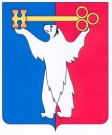 АДМИНИСТРАЦИЯ ГОРОДА НОРИЛЬСКАКРАСНОЯРСКОГО КРАЯПОСТАНОВЛЕНИЕ24.06.2022	                                            г. Норильск		             	               № 351О внесении изменений в постановление Администрации города Норильска от 31.03.2016 № 185 В целях приведения отдельных правовых актов Администрации города Норильска в соответствие с требованиями действующего законодательства Российской Федерации,ПОСТАНОВЛЯЮ:Внести в постановление Администрации города Норильска от 31.03.2016 № 185 «Об утверждении Перечня распорядителей и получателей бюджетных средств, подведомственных главным распорядителям средств бюджета муниципального образования город Норильск» (далее – Постановление) следующие изменения:В наименовании Постановления слова «распорядителей и» исключить.Преамбулу Постановления изложить в следующей редакции:«В соответствии со статьей 38.1 Бюджетного кодекса Российской Федерации ПОСТАНОВЛЯЮ:».1.3. В пункте 1 Постановления слова «распорядителей и» исключить.2. Внести в Перечень распорядителей и получателей бюджетных средств, подведомственных главным распорядителям средств бюджета муниципального образования город Норильск, утвержденный Постановлением (далее – Перечень), следующие изменения:2.1. В наименовании Перечня слова «распорядителей и» исключить.2.2. В графе «Наименование распорядителей и получателей бюджетных средств, подведомственных главным распорядителям бюджетных средств» Перечня слова «распорядителей и» исключить.3. Опубликовать настоящее постановление в газете «Заполярная правда» и разместить его на официальном сайте муниципального образования город Норильск.Глава города Норильска			      		                                    Д.В. Карасев 